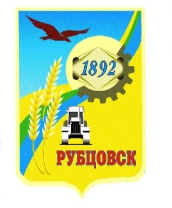 Администрация города Рубцовска Алтайского краяПОСТАНОВЛЕНИЕ07.11.2022 № 3587О внесении изменений в постановление Администрации города Рубцовска Алтайского края от 23.10.2018 № 2743 «Об утверждении муниципальной программы «Совершенствование системы учета и управления объектами недвижимости муниципального образования город Рубцовск Алтайского края» на 2019-2023 годы»С целью актуализации муниципальной программы «Совершенствование системы учета и управления объектами недвижимости муниципального образования город Рубцовск Алтайского края» на 2019-2023 годы, утвержденной постановлением Администрации города Рубцовска Алтайского края от 23.10.2018 № 2743, в соответствии с решением Рубцовского городского Совета депутатов от 23.12.2021 № 745 «О бюджете муниципального образования город Рубцовск Алтайского края на 2022 год», руководствуясь Порядком разработки, реализации и оценки эффективности муниципальных программ муниципального образования город Рубцовск Алтайского края, утвержденным постановлением Администрации города Рубцовска Алтайского края от 21.10.2020 № 2589, постановляю:1. Внести в приложение постановления Администрации города Рубцовска Алтайского края от 23.10.2018 № 2743 «Об утверждении муниципальной программы «Совершенствование системы учета и управления объектами недвижимости муниципального образования город Рубцовск Алтайского края» на 2019-2023 годы» (с изменениями, внесенными постановлениями Администрации города Рубцовска Алтайского края от 06.02.2019 № 241, от 18.02.2020 № 347, от 05.02.2021 № 261, от 24.09.2021 № 2572, от 27.12.2021 № 3650, от 03.02.2022 № 268, от 26.08.2022 № 2748) (далее - Программа) изменение, изложив таблицу 2 Программы в новой редакции согласно приложению к постановлению.2. Опубликовать настоящее постановление в газете «Местное время» и разместить на официальном сайте Администрации города Рубцовска Алтайского края в информационно-телекоммуникационной сети «Интернет».3. Настоящее постановление вступает в силу после опубликования в газете «Местное время».4. Контроль за исполнением настоящего постановления возложить на первого заместителя Главы Администрации города Рубцовска - председателя комитета по финансам, налоговой и кредитной политике Пьянкова В.И.Глава города Рубцовска	   Д.З. Фельдман                                                                                  «Таблица 2Перечень мероприятий муниципальной программы»Приложениек постановлению Администрации города Рубцовска Алтайского краяот 07.11.2022 № 3587№ п/пЦель, задача, мероприятиеЦель, задача, мероприятиеСрок реализацииСрок реализацииИсполнители, участникиИсполнители, участникиСумма расходов, тыс. рублейСумма расходов, тыс. рублейСумма расходов, тыс. рублейСумма расходов, тыс. рублейСумма расходов, тыс. рублейСумма расходов, тыс. рублейСумма расходов, тыс. рублейСумма расходов, тыс. рублейСумма расходов, тыс. рублейСумма расходов, тыс. рублейСумма расходов, тыс. рублейСумма расходов, тыс. рублейИсточники финансирования№ п/пЦель, задача, мероприятиеЦель, задача, мероприятиеСрок реализацииСрок реализацииИсполнители, участникиИсполнители, участники2019год2019год2020год2020год2021год2021год2022год2022год2023год2023годВсегоВсего12233445566778899101011Муниципальная программа «Совершенствование системы учета и управления объектами недвижимости муниципального образования город Рубцовск Алтайского  края» на 2019-2023 годыМуниципальная программа «Совершенствование системы учета и управления объектами недвижимости муниципального образования город Рубцовск Алтайского  края» на 2019-2023 годыМуниципальная программа «Совершенствование системы учета и управления объектами недвижимости муниципального образования город Рубцовск Алтайского  края» на 2019-2023 годыМуниципальная программа «Совершенствование системы учета и управления объектами недвижимости муниципального образования город Рубцовск Алтайского  края» на 2019-2023 годыМуниципальная программа «Совершенствование системы учета и управления объектами недвижимости муниципального образования город Рубцовск Алтайского  края» на 2019-2023 годыМуниципальная программа «Совершенствование системы учета и управления объектами недвижимости муниципального образования город Рубцовск Алтайского  края» на 2019-2023 годыМуниципальная программа «Совершенствование системы учета и управления объектами недвижимости муниципального образования город Рубцовск Алтайского  края» на 2019-2023 годыМуниципальная программа «Совершенствование системы учета и управления объектами недвижимости муниципального образования город Рубцовск Алтайского  края» на 2019-2023 годыМуниципальная программа «Совершенствование системы учета и управления объектами недвижимости муниципального образования город Рубцовск Алтайского  края» на 2019-2023 годыМуниципальная программа «Совершенствование системы учета и управления объектами недвижимости муниципального образования город Рубцовск Алтайского  края» на 2019-2023 годыМуниципальная программа «Совершенствование системы учета и управления объектами недвижимости муниципального образования город Рубцовск Алтайского  края» на 2019-2023 годыМуниципальная программа «Совершенствование системы учета и управления объектами недвижимости муниципального образования город Рубцовск Алтайского  края» на 2019-2023 годыМуниципальная программа «Совершенствование системы учета и управления объектами недвижимости муниципального образования город Рубцовск Алтайского  края» на 2019-2023 годыМуниципальная программа «Совершенствование системы учета и управления объектами недвижимости муниципального образования город Рубцовск Алтайского  края» на 2019-2023 годыМуниципальная программа «Совершенствование системы учета и управления объектами недвижимости муниципального образования город Рубцовск Алтайского  края» на 2019-2023 годыМуниципальная программа «Совершенствование системы учета и управления объектами недвижимости муниципального образования город Рубцовск Алтайского  края» на 2019-2023 годыМуниципальная программа «Совершенствование системы учета и управления объектами недвижимости муниципального образования город Рубцовск Алтайского  края» на 2019-2023 годыМуниципальная программа «Совершенствование системы учета и управления объектами недвижимости муниципального образования город Рубцовск Алтайского  края» на 2019-2023 годыМуниципальная программа «Совершенствование системы учета и управления объектами недвижимости муниципального образования город Рубцовск Алтайского  края» на 2019-2023 годыМуниципальная программа «Совершенствование системы учета и управления объектами недвижимости муниципального образования город Рубцовск Алтайского  края» на 2019-2023 годы1.Цель: оптимизация системы учета и управления объектами недвижимости и земельными участками820,0820,0864,2864,2970,0970,0920,0920,02250,02250,05824,25824,2ВсегоВсего1.Цель: оптимизация системы учета и управления объектами недвижимости и земельными участкамив том числе:в том числе:1.Цель: оптимизация системы учета и управления объектами недвижимости и земельными участкамифедеральный бюджетфедеральный бюджет1.Цель: оптимизация системы учета и управления объектами недвижимости и земельными участкамикраевой бюджеткраевой бюджет1.Цель: оптимизация системы учета и управления объектами недвижимости и земельными участками820,0820,0864,2864,2970,0970,0920,0920,02250,02250,05824,25824,2бюджет городабюджет города1.Цель: оптимизация системы учета и управления объектами недвижимости и земельными участкамивнебюджетные источникивнебюджетные источники2.Задача 1. Разграничение государственной собственности на землю на территории муниципального образования город Рубцовск Алтайского края – подготовка документации, необходимой для учета земельных участков40,040,033,533,560,060,0190,0190,0486,0486,0809,5809,5ВсегоВсего2.Задача 1. Разграничение государственной собственности на землю на территории муниципального образования город Рубцовск Алтайского края – подготовка документации, необходимой для учета земельных участковв том числе:в том числе:2.Задача 1. Разграничение государственной собственности на землю на территории муниципального образования город Рубцовск Алтайского края – подготовка документации, необходимой для учета земельных участковфедеральный бюджетфедеральный бюджет2.Задача 1. Разграничение государственной собственности на землю на территории муниципального образования город Рубцовск Алтайского края – подготовка документации, необходимой для учета земельных участковкраевой бюджеткраевой бюджет2.Задача 1. Разграничение государственной собственности на землю на территории муниципального образования город Рубцовск Алтайского края – подготовка документации, необходимой для учета земельных участков40,040,033,533,560,060,0190,0190,0486,0486,0809,5809,5бюджет городабюджет города2.Задача 1. Разграничение государственной собственности на землю на территории муниципального образования город Рубцовск Алтайского края – подготовка документации, необходимой для учета земельных участковвнебюджетные источникивнебюджетные источники1233445566778899101011113.Мероприятие 1.1. Оценка права аренды земельных участков, предоставляемых с торгов под строительство2019-20232019-2023Комитет Администрации города Рубцовска  по  управлению имуществомКомитет Администрации города Рубцовска  по  управлению имуществом40,040,033,533,560,060,020,020,0486,0486,0639,5639,5ВсегоВсего3.Мероприятие 1.1. Оценка права аренды земельных участков, предоставляемых с торгов под строительство2019-20232019-2023Комитет Администрации города Рубцовска  по  управлению имуществомКомитет Администрации города Рубцовска  по  управлению имуществомв том числе:в том числе:3.Мероприятие 1.1. Оценка права аренды земельных участков, предоставляемых с торгов под строительство2019-20232019-2023Комитет Администрации города Рубцовска  по  управлению имуществомКомитет Администрации города Рубцовска  по  управлению имуществомфедеральный бюджетфедеральный бюджет3.Мероприятие 1.1. Оценка права аренды земельных участков, предоставляемых с торгов под строительство2019-20232019-2023Комитет Администрации города Рубцовска  по  управлению имуществомКомитет Администрации города Рубцовска  по  управлению имуществомкраевой бюджеткраевой бюджет3.Мероприятие 1.1. Оценка права аренды земельных участков, предоставляемых с торгов под строительство2019-20232019-2023Комитет Администрации города Рубцовска  по  управлению имуществомКомитет Администрации города Рубцовска  по  управлению имуществом40,040,033,533,560,060,020,020,0486,0486,0639,5639,5бюджет городабюджет города3.Мероприятие 1.1. Оценка права аренды земельных участков, предоставляемых с торгов под строительство2019-20232019-2023Комитет Администрации города Рубцовска  по  управлению имуществомКомитет Администрации города Рубцовска  по  управлению имуществомвнебюджетные источникивнебюджетные источники4.Мероприятие 1.2.Экономическое обоснование расчета арендной платы за земельные участки муниципального образования город Рубцовск Алтайского края и земельные участки, государственная собственность на которые не разграничена2019-20232019-2023Комитет Администрации города Рубцовска  по  управлению имуществомКомитет Администрации города Рубцовска  по  управлению имуществом0,00,00,00,00,00,0170,0170,00,00,0170,0170,0ВсегоВсего4.Мероприятие 1.2.Экономическое обоснование расчета арендной платы за земельные участки муниципального образования город Рубцовск Алтайского края и земельные участки, государственная собственность на которые не разграничена2019-20232019-2023Комитет Администрации города Рубцовска  по  управлению имуществомКомитет Администрации города Рубцовска  по  управлению имуществомв том числе:в том числе:4.Мероприятие 1.2.Экономическое обоснование расчета арендной платы за земельные участки муниципального образования город Рубцовск Алтайского края и земельные участки, государственная собственность на которые не разграничена2019-20232019-2023Комитет Администрации города Рубцовска  по  управлению имуществомКомитет Администрации города Рубцовска  по  управлению имуществомфедеральный бюджетфедеральный бюджет4.Мероприятие 1.2.Экономическое обоснование расчета арендной платы за земельные участки муниципального образования город Рубцовск Алтайского края и земельные участки, государственная собственность на которые не разграничена2019-20232019-2023Комитет Администрации города Рубцовска  по  управлению имуществомКомитет Администрации города Рубцовска  по  управлению имуществомкраевой бюджеткраевой бюджет4.Мероприятие 1.2.Экономическое обоснование расчета арендной платы за земельные участки муниципального образования город Рубцовск Алтайского края и земельные участки, государственная собственность на которые не разграничена2019-20232019-2023Комитет Администрации города Рубцовска  по  управлению имуществомКомитет Администрации города Рубцовска  по  управлению имуществом0,00,00,00,00,00,0170,0170,00,00,0170,0170,0бюджет городабюджет города4.Мероприятие 1.2.Экономическое обоснование расчета арендной платы за земельные участки муниципального образования город Рубцовск Алтайского края и земельные участки, государственная собственность на которые не разграничена2019-20232019-2023Комитет Администрации города Рубцовска  по  управлению имуществомКомитет Администрации города Рубцовска  по  управлению имуществомвнебюджетные источникивнебюджетные источники5.Задача 2.Формирование собственности муниципального образования город Рубцовск Алтайского края160,0160,0229,2229,299,099,069,369,3608,0608,01165,51165,5ВсегоВсего5.Задача 2.Формирование собственности муниципального образования город Рубцовск Алтайского краяв том числе:в том числе:5.Задача 2.Формирование собственности муниципального образования город Рубцовск Алтайского краяфедеральный бюджетфедеральный бюджет5.Задача 2.Формирование собственности муниципального образования город Рубцовск Алтайского краякраевой бюджеткраевой бюджет5.Задача 2.Формирование собственности муниципального образования город Рубцовск Алтайского края160,0160,0229,2229,299,099,069,369,3608,0608,01165,51165,5бюджет городабюджет города5.Задача 2.Формирование собственности муниципального образования город Рубцовск Алтайского краявнебюджетные источникивнебюджетные источники6.Мероприятие 2.1.Проведение  межевания и кадастровых работ для постановки на кадастровый учет2019-20232019-2023Комитет Администрации города Рубцовска по управлению имуществомКомитет Администрации города Рубцовска по управлению имуществом160,0160,0229,2229,299,099,069,369,3608,0608,01165,51165,5ВсегоВсего123344556677889910101111земельных участков  под объектами казны и объектами, находящимися в муниципальной собственности и многоквартирными жилыми домамив том числе:в том числе:земельных участков  под объектами казны и объектами, находящимися в муниципальной собственности и многоквартирными жилыми домамифедеральный бюджетфедеральный бюджетземельных участков  под объектами казны и объектами, находящимися в муниципальной собственности и многоквартирными жилыми домамикраевой бюджеткраевой бюджетземельных участков  под объектами казны и объектами, находящимися в муниципальной собственности и многоквартирными жилыми домами160,0160,0229,2229,299,099,069,369,3608,0608,01165,51165,5бюджет городабюджет городаземельных участков  под объектами казны и объектами, находящимися в муниципальной собственности и многоквартирными жилыми домамивнебюджетные источникивнебюджетные источники7.Задача 3. Осуществление полномочий органов местногосамоуправления муниципального образования город Рубцовск Алтайского края по вовлечению земельных участков в гражданско-правовой оборот2019-20232019-2023Комитет Администрации города Рубцовска по управлению имуществомКомитет Администрации города Рубцовска по управлению имуществом158,0158,0263,9263,9329,0329,0456,9456,9192,0192,01399,81399,8ВсегоВсего7.Задача 3. Осуществление полномочий органов местногосамоуправления муниципального образования город Рубцовск Алтайского края по вовлечению земельных участков в гражданско-правовой оборот2019-20232019-2023Комитет Администрации города Рубцовска по управлению имуществомКомитет Администрации города Рубцовска по управлению имуществомв том числе:в том числе:7.Задача 3. Осуществление полномочий органов местногосамоуправления муниципального образования город Рубцовск Алтайского края по вовлечению земельных участков в гражданско-правовой оборот2019-20232019-2023Комитет Администрации города Рубцовска по управлению имуществомКомитет Администрации города Рубцовска по управлению имуществомфедеральный бюджетфедеральный бюджет7.Задача 3. Осуществление полномочий органов местногосамоуправления муниципального образования город Рубцовск Алтайского края по вовлечению земельных участков в гражданско-правовой оборот2019-20232019-2023Комитет Администрации города Рубцовска по управлению имуществомКомитет Администрации города Рубцовска по управлению имуществомкраевой бюджеткраевой бюджет7.Задача 3. Осуществление полномочий органов местногосамоуправления муниципального образования город Рубцовск Алтайского края по вовлечению земельных участков в гражданско-правовой оборот2019-20232019-2023Комитет Администрации города Рубцовска по управлению имуществомКомитет Администрации города Рубцовска по управлению имуществом158,0158,0263,9263,9329,0329,0456,9456,9192,0192,01399,81399,8бюджет городабюджет города7.Задача 3. Осуществление полномочий органов местногосамоуправления муниципального образования город Рубцовск Алтайского края по вовлечению земельных участков в гражданско-правовой оборот2019-20232019-2023Комитет Администрации города Рубцовска по управлению имуществомКомитет Администрации города Рубцовска по управлению имуществомвнебюджетные источникивнебюджетные источники8.Мероприятие 3.1.Подготовка судебных исков в различные судебные инстанции и предъявление претензий по договорам аренды земельных участ-ков2019-20232019-2023Комитет Администрации города Рубцовска  по  управлениюКомитет Администрации города Рубцовска  по  управлению158,0158,0263,9263,9329,0329,0456,9456,9192,0192,01399,81399,8ВсегоВсего8.Мероприятие 3.1.Подготовка судебных исков в различные судебные инстанции и предъявление претензий по договорам аренды земельных участ-ков2019-20232019-2023Комитет Администрации города Рубцовска  по  управлениюКомитет Администрации города Рубцовска  по  управлениюв том числе:в том числе:8.Мероприятие 3.1.Подготовка судебных исков в различные судебные инстанции и предъявление претензий по договорам аренды земельных участ-ков2019-20232019-2023Комитет Администрации города Рубцовска  по  управлениюКомитет Администрации города Рубцовска  по  управлениюфедеральный бюджетфедеральный бюджет8.Мероприятие 3.1.Подготовка судебных исков в различные судебные инстанции и предъявление претензий по договорам аренды земельных участ-ков2019-20232019-2023Комитет Администрации города Рубцовска  по  управлениюКомитет Администрации города Рубцовска  по  управлениюкраевой бюджеткраевой бюджет8.Мероприятие 3.1.Подготовка судебных исков в различные судебные инстанции и предъявление претензий по договорам аренды земельных участ-ков2019-20232019-2023Комитет Администрации города Рубцовска  по  управлениюКомитет Администрации города Рубцовска  по  управлению158,0158,0263,9263,9329,0329,0456,9456,9192,0192,01399,81399,8бюджет городабюджет города8.Мероприятие 3.1.Подготовка судебных исков в различные судебные инстанции и предъявление претензий по договорам аренды земельных участ-ков2019-20232019-2023Комитет Администрации города Рубцовска  по  управлениюКомитет Администрации города Рубцовска  по  управлениювнебюджетные источникивнебюджетные источники9.Задача 4. Совершенствование системы учета земельных Комитет Администрации города Рубцовска  по  Комитет Администрации города Рубцовска  по  462,0462,0337,6337,6482,0482,0203,8203,8964,0964,02449,42449,4Всего Всего 123344556677889910101111участков, управления ими и сделок с нимиуправлению имуществомуправлению имуществомв том числев том числеучастков, управления ими и сделок с нимиуправлению имуществомуправлению имуществомфедеральный бюджетфедеральный бюджетучастков, управления ими и сделок с нимиуправлению имуществомуправлению имуществомкраевой бюджеткраевой бюджетучастков, управления ими и сделок с нимиуправлению имуществомуправлению имуществом462,0462,0337,6337,6482,0482,0203,8203,8964,0964,02449,42449,4бюджет городабюджет городаучастков, управления ими и сделок с нимиуправлению имуществомуправлению имуществомвнебюджетные источникивнебюджетные источники10.Мероприятие 4.1.Обеспечение рабочих станций (орг. техника, оборудование)2019-20232019-2023Комитет Администрации города Рубцовска  по  управлению имуществомКомитет Администрации города Рубцовска  по  управлению имуществом30,030,022,122,130,030,00,00,0183,0183,0265,1265,1Всего Всего 10.Мероприятие 4.1.Обеспечение рабочих станций (орг. техника, оборудование)2019-20232019-2023Комитет Администрации города Рубцовска  по  управлению имуществомКомитет Администрации города Рубцовска  по  управлению имуществомв том числе:в том числе:10.Мероприятие 4.1.Обеспечение рабочих станций (орг. техника, оборудование)2019-20232019-2023Комитет Администрации города Рубцовска  по  управлению имуществомКомитет Администрации города Рубцовска  по  управлению имуществомфедеральный бюджетфедеральный бюджет10.Мероприятие 4.1.Обеспечение рабочих станций (орг. техника, оборудование)2019-20232019-2023Комитет Администрации города Рубцовска  по  управлению имуществомКомитет Администрации города Рубцовска  по  управлению имуществомкраевой бюджеткраевой бюджет10.Мероприятие 4.1.Обеспечение рабочих станций (орг. техника, оборудование)2019-20232019-2023Комитет Администрации города Рубцовска  по  управлению имуществомКомитет Администрации города Рубцовска  по  управлению имуществом30,030,022,122,130,030,00,00,0183,0183,0265,1265,1бюджет городабюджет города10.Мероприятие 4.1.Обеспечение рабочих станций (орг. техника, оборудование)2019-20232019-2023Комитет Администрации города Рубцовска  по  управлению имуществомКомитет Администрации города Рубцовска  по  управлению имуществомвнебюджетные источникивнебюджетные источники11.Мероприятие 4.2.Заключение договоров на обслуживание рабочих станций2019-20232019-2023Комитет Администрации города Рубцовска  по  управлению имуществомКомитет Администрации города Рубцовска  по  управлению имуществом40,040,031,731,760,060,078,278,2146,0146,0355,9355,9Всего Всего 11.Мероприятие 4.2.Заключение договоров на обслуживание рабочих станций2019-20232019-2023Комитет Администрации города Рубцовска  по  управлению имуществомКомитет Администрации города Рубцовска  по  управлению имуществомв том числе:в том числе:11.Мероприятие 4.2.Заключение договоров на обслуживание рабочих станций2019-20232019-2023Комитет Администрации города Рубцовска  по  управлению имуществомКомитет Администрации города Рубцовска  по  управлению имуществомфедеральный бюджетфедеральный бюджет11.Мероприятие 4.2.Заключение договоров на обслуживание рабочих станций2019-20232019-2023Комитет Администрации города Рубцовска  по  управлению имуществомКомитет Администрации города Рубцовска  по  управлению имуществомкраевой бюджеткраевой бюджет11.Мероприятие 4.2.Заключение договоров на обслуживание рабочих станций2019-20232019-2023Комитет Администрации города Рубцовска  по  управлению имуществомКомитет Администрации города Рубцовска  по  управлению имуществом40,040,031,731,760,060,078,278,2146,0146,0355,9355,9бюджет городабюджет города11.Мероприятие 4.2.Заключение договоров на обслуживание рабочих станций2019-20232019-2023Комитет Администрации города Рубцовска  по  управлению имуществомКомитет Администрации города Рубцовска  по  управлению имуществомвнебюджетные источникивнебюджетные источники12.Мероприятие 4.3.Заключение договоров на обслуживание программ  учета объектов и земельных участков недвижимости (SAUMI), 1С Бухгалтерия2019-20232019-2023Комитет Администрации города Рубцовска  по  управлению имуществомКомитет Администрации города Рубцовска  по  управлению имуществом255,0255,0249,5249,5255,0255,050,050,0244,0244,01053,51053,5Всего Всего 12.Мероприятие 4.3.Заключение договоров на обслуживание программ  учета объектов и земельных участков недвижимости (SAUMI), 1С Бухгалтерия2019-20232019-2023Комитет Администрации города Рубцовска  по  управлению имуществомКомитет Администрации города Рубцовска  по  управлению имуществомв том числе:в том числе:12.Мероприятие 4.3.Заключение договоров на обслуживание программ  учета объектов и земельных участков недвижимости (SAUMI), 1С Бухгалтерия2019-20232019-2023Комитет Администрации города Рубцовска  по  управлению имуществомКомитет Администрации города Рубцовска  по  управлению имуществомфедеральный бюджетфедеральный бюджет12.Мероприятие 4.3.Заключение договоров на обслуживание программ  учета объектов и земельных участков недвижимости (SAUMI), 1С Бухгалтерия2019-20232019-2023Комитет Администрации города Рубцовска  по  управлению имуществомКомитет Администрации города Рубцовска  по  управлению имуществомкраевой бюджеткраевой бюджет12.Мероприятие 4.3.Заключение договоров на обслуживание программ  учета объектов и земельных участков недвижимости (SAUMI), 1С Бухгалтерия2019-20232019-2023Комитет Администрации города Рубцовска  по  управлению имуществомКомитет Администрации города Рубцовска  по  управлению имуществом255,0255,0249,5249,5255,0255,050,050,0244,0244,01053,51053,5бюджет городабюджет города12.Мероприятие 4.3.Заключение договоров на обслуживание программ  учета объектов и земельных участков недвижимости (SAUMI), 1С Бухгалтерия2019-20232019-2023Комитет Администрации города Рубцовска  по  управлению имуществомКомитет Администрации города Рубцовска  по  управлению имуществомвнебюджетные источникивнебюджетные источники13.Мероприятие 4.4.Подготовка и переподготовка по программам обеспечения учета объектов недвижимости, обеспечения учета2019-20232019-2023Комитет Администрации города Рубцовска поКомитет Администрации города Рубцовска по20,020,00,00,020,020,010,510,586,086,0136,5136,5Всего Всего 13.Мероприятие 4.4.Подготовка и переподготовка по программам обеспечения учета объектов недвижимости, обеспечения учета2019-20232019-2023Комитет Администрации города Рубцовска поКомитет Администрации города Рубцовска пов том числе:в том числе:13.Мероприятие 4.4.Подготовка и переподготовка по программам обеспечения учета объектов недвижимости, обеспечения учета2019-20232019-2023Комитет Администрации города Рубцовска поКомитет Администрации города Рубцовска пофедеральный бюджетфедеральный бюджет13.Мероприятие 4.4.Подготовка и переподготовка по программам обеспечения учета объектов недвижимости, обеспечения учета2019-20232019-2023Комитет Администрации города Рубцовска поКомитет Администрации города Рубцовска покраевой бюджеткраевой бюджет13.Мероприятие 4.4.Подготовка и переподготовка по программам обеспечения учета объектов недвижимости, обеспечения учета2019-20232019-2023Комитет Администрации города Рубцовска поКомитет Администрации города Рубцовска по20,020,00,00,020,020,010,510,586,086,0136,5136,5бюджет городабюджет города13.Мероприятие 4.4.Подготовка и переподготовка по программам обеспечения учета объектов недвижимости, обеспечения учета2019-20232019-2023Комитет Администрации города Рубцовска поКомитет Администрации города Рубцовска повнебюджетные источникивнебюджетные источники123344556677889910101111объектов недвижимости, земельных участков, посещение конференций и семинаровуправлению имуществомуправлению имуществом14.Мероприятие 4.5.Техническое и материальное обеспечение рабочих мест сотрудников2019-20232019-2023Комитет Администрации города Рубцовска  по  управлению имуществомКомитет Администрации города Рубцовска  по  управлению имуществом117,0117,034,334,3117,0117,065,165,1305,0305,0638,4638,4Всего Всего 14.Мероприятие 4.5.Техническое и материальное обеспечение рабочих мест сотрудников2019-20232019-2023Комитет Администрации города Рубцовска  по  управлению имуществомКомитет Администрации города Рубцовска  по  управлению имуществомв том числе:в том числе:14.Мероприятие 4.5.Техническое и материальное обеспечение рабочих мест сотрудников2019-20232019-2023Комитет Администрации города Рубцовска  по  управлению имуществомКомитет Администрации города Рубцовска  по  управлению имуществомфедеральный бюджетфедеральный бюджет14.Мероприятие 4.5.Техническое и материальное обеспечение рабочих мест сотрудников2019-20232019-2023Комитет Администрации города Рубцовска  по  управлению имуществомКомитет Администрации города Рубцовска  по  управлению имуществомкраевой бюджеткраевой бюджет14.Мероприятие 4.5.Техническое и материальное обеспечение рабочих мест сотрудников2019-20232019-2023Комитет Администрации города Рубцовска  по  управлению имуществомКомитет Администрации города Рубцовска  по  управлению имуществом117,0117,034,334,3117,0117,065,165,1305,0305,0638,4638,4бюджет городабюджет города14.Мероприятие 4.5.Техническое и материальное обеспечение рабочих мест сотрудников2019-20232019-2023Комитет Администрации города Рубцовска  по  управлению имуществомКомитет Администрации города Рубцовска  по  управлению имуществомвнебюджетные источникивнебюджетные источники